POSIZIONAMENTO DISPOSITIVI DI BARRIERA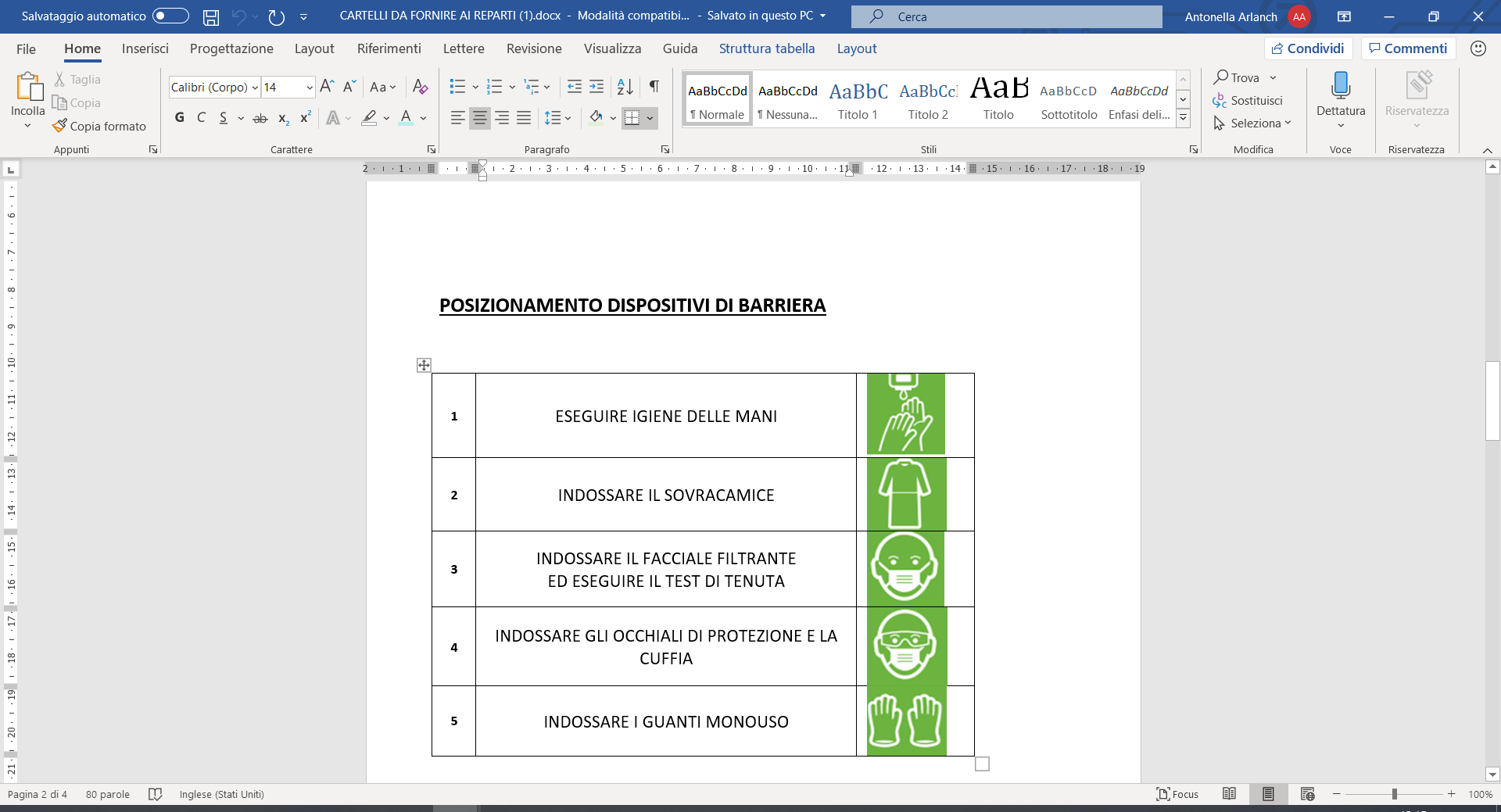 